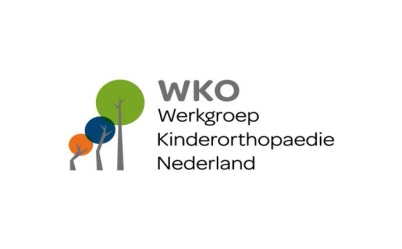 WKO-BAPO Paediatric trauma and sports injuries Location:		OLVG-oost AmsterdamAdres: 			Oosterpark 9 
		1091 AC Amsterdam Program:  9.30	 	Coffee and Entrance
10.00 		Dr. P. Struijs; talus lesions 
10.30 		A. Michielsen; pediatric FT: sports participation in children with reductiondefect and using a prosthesis
11.00 	 	Coffee
11.30 		Drs. D. Kempink; registration in NL fractures in children paediatric surgeons andtraumatologists  12.00 		Dr. A. Zeegers; SPOQ registration paediatric orthopaedics the Netherlands withKnee specialists and rehabilitation doctors12.15 		Dr. A. Weir; CAM lesions and pubic apofysitis 
13.00 		Lunch
14.00 		Dr. F. Chotel; Anterior cruciate ligament injuries and other knee trauma 15.00  		Free papers17.00 		Closing remarks17.15  		Drinks and Bitterballen18.00 		 Diner